CONDITIONING AROUND THE FIELD PROGRAMMA 1


WORKOUT 1  				WORKOUT 4
140S RUNNING				4400S RUNNING
60S WALKING				50S WALKING
140S RUNNING				60S RUNNING

WORKOUT 2 				WORKOUT 5
180S RUNNING				480 RUNNING
60S WALKING				60s WALKING
180S RUNNING 				90s RUNNING

WORKOUT 3 				WORKOUT 6
180S RUNNING				600S RUNNING
60S WALKING
220S RUNNING 




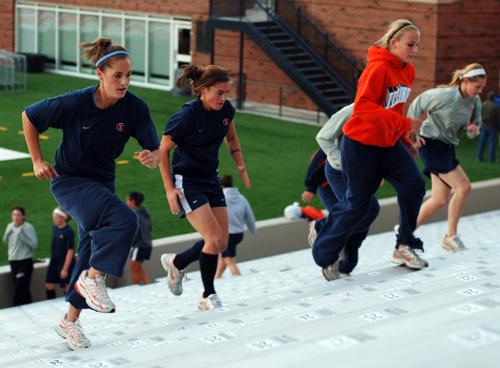 